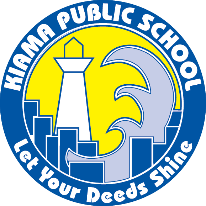 Kiama P&C Inc.  Agenda Meeting Monday 25 October 2021 at 6pm via zoomAll agenda items are to be notified to the Secretary or President one week before the meeting and, if required, accompanied by a written report, and a written proposed motion.1.   	Welcome and previous minutes                           	                 	1.1  	Welcome and opening remarks 1.2  	Acknowledgement of Country1.3	Apologies and welcome to new members1.4 	Matters Arising 1.5   	Thank you1.6  	Approval of Previous Minutes (see eNews and school webpage)2.   	EXECUTIVE REPORTS                  2.1  	President 2.2   	Principal                  	2.3  	Treasurer 2.4  	Sub Committees and Representatives         	2.4.1 	Fundraising 			Kiama Public School CookbookUpdate (Kaylene)Family Fun night 2022Confirm date		Parents FundraiserEllawarra – Move to new venue and date (Bek)		 Tissues + Tears Kindy Parents Coffee Morning – confirm date and venue 2022Jolly Socks Day (Belinda Meier)Friday 3rd December2.4.2    Traffic SafetyCouncil meeting update + next steps (Mark)	2.4.2	GrantsUpdate on received grants (Klaas) Current Grants status: (Natalie)2.4.3 	Sponsorships (Cathy)Sporting Sponsorship and Uniforms – Kiama Leagues ClubSporting awards – Kiama Leagues Club 	2.4.4	Special Support Sub-CommitteeCaroline Jones & Claudia update 2.5   	Correspondence3. 	GENERAL BUSINESS Classroom VentilationMasksSchool Pick up processKindy enrolments 2022; Feedback from families exiting KPSSchool enrichment programs: STEAME, Music, Sports, Languages, Clubs (eg: Chess) 4. 	PRIORITY BUSINESS 4.1	 Next meeting – End Term 4, 2021. Date TBC5.   	CLOSE AND NEXT MEETING         